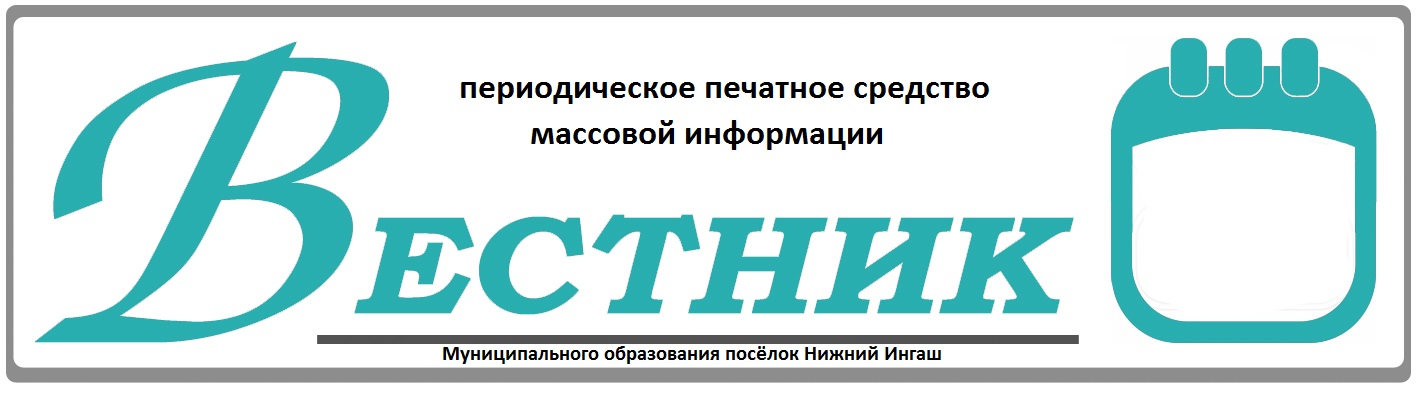 Официально________________________________                                                                     СОДЕРЖАНИЕ:К сведению жителей муниципального образования посёлок Нижний Ингаш3 февраля 2023 года в 11-00 часов по адресу: пгт. Нижний Ингаш, ул. Ленина 160, кабинет Совета ветеранов посёлка Нижний Ингаш состоятся публичные слушания на тему: «Обсуждение проекта решения «О внесении изменений и дополнений в Устав посёлка Нижний Ингаш Нижнеингашского района Красноярского края».Организатор публичных слушаний – Администрация поселка Нижний Ингаш Нижнеингашского района Красноярского края.ПОРЯДОК УЧЕТА ПРЕДЛОЖЕНИЙ ПО ПРОЕКТУ РЕШЕНИЯ О ВНЕСЕНИИ ИЗМЕНЕНИЙ В УСТАВ ПОСЕЛКА НИЖНИЙ ИНГАШ И УЧАСТИИ ГРАЖДАН В ЕГО ОБСУЖДЕНИИ1.Настоящий  Порядок разработан в соответствии с Федеральным законом от 06.10.2003 № 131-ФЗ «Об общих принципах организации местного самоуправления в Российской Федерации» и направлен на реализацию прав граждан на участие в обсуждении изменений, вносимых в Устав поселка.2.Проект решения Совета депутатов о внесении изменений в Устав поселка (далее — проект решения) подлежит официальному  опубликованию не позднее, чем за 30 дней до рассмотрения Советом депутатов данного проекта решения с одновременным опубликованием настоящего Порядка.3.Предложения по проекту решения могут вносится гражданами Российской Федерации, проживающими на территории поселка Нижний Ингаш и обладающими избирательным правом.4.Предложения по проекту решения подаются в Совет депутатов в письменном виде в течение 10 дней со дня его опубликования.В Индивидуальных предложениях граждан должны быть указаны фамилия, имя, отчество, дата рождения, адрес места жительства  и личная подпись гражданина. Коллективные предложения граждан принимаются с приложением протокола собрания граждан с указанием с указанием фамилии, имени, отчества, даты рождения, адреса места жительства лица, которому доверено представлять вносимые предложения.5.Предложения  граждан  вносятся только в  отношении  изменений,  содержащихся  в  проекте решения. Предложения, внесенные с нарушением требований, установленных настоящим Порядком, рассмотрению не подлежат.6.Комиссия рассматривает поступившие предложения не позднее 5 дней после окончания срока поступления предложений по проекту решения.7.Инициаторы предложений вправе присутствовать, принимать участие в обсуждении своих предложений на заседании на заседании комиссии, для чего комиссия заблаговременно информирует их о месте и времени заседания комиссии. По результатам обсуждения в срок, установленный пунктом 6 настоящего Порядка, комиссия принимает решение о вынесении поступивших предложений по проекту решения на публичные (общественные) слушания либо отклоняет их. В случае еслиинициаторы не присутствовали на заседании комиссии при обсуждении внесенных ими предложений, комиссия информирует о их принятом решении.8.Проект решения, а также вынесенные на публичные (общественные) слушания предложения граждан подлежат обсуждению на публичных (общественных) слушаниях в порядке, установленном Советом депутатов, в срок не позднее 5 дней до дня рассмотрения проекта решения на сессии Совета депутатов поселка.Итоговые документы публичных (общественных) слушаний направляются комиссией в Совет депутатов на следующий рабочий день после проведения публичных (общественных) слушаний и учитываются депутатами при рассмотрении проекта решения на сессии Совета депутатов.10.Результаты публичных слушаний, включая мотивированное обоснование принятых решений, подлежат обязательному опубликованию.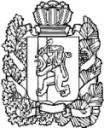 НИЖНЕИНГАШСКИЙ ПОСЕЛКОВЫЙ СОВЕТ ДЕПУТАТОВНИЖНЕИНГАШСКОГО РАЙОНАКРАСНОЯРСКОГО КРАЯ  РЕШЕНИЕ-.-.2022г.                                                        пгт. Нижний Ингаш                           №проектО внесении изменений и дополнений в Устав посёлка Нижний Ингаш Нижнеингашского района Красноярского края    В соответствии с частью 14 статьи 9 Федерального закона от 14.03.2022 №60-ФЗ «О внесении изменений в отдельные законодательные акты Российской Федерации», на основании решения Нижнеингашского поселкового Совета депутатов Нижнеингашского района Красноярского края от 24.05.2022 №14-89 «О прекращении полномочий избирательной комиссии муниципального образования посёлок Нижний Ингаш Нижнеингашского района Красноярского края», руководствуясь Уставом посёлка Нижний Ингаш Нижнеингашского района Красноярского края, Нижнеингашский поселковый Совет депутатов РЕШИЛ:Статью 11.1 Устава посёлка Нижний Ингаш Нижнеингашского района Красноярского края, исключить. Контроль за исполнением настоящего Решения возложить на постоянную комиссию по законности, защите прав граждан и  правопорядка.3.     Настоящее Решение вступает в силу после государственной регистрации в установленном законом порядке, в день, следующий за днем его официального  опубликования в периодическом печатном средстве массовой информации «Вестник муниципального образования посёлок Нижний Ингаш».Председатель поселкового   Совета депутатов                                                                       С.В.Чупина     Глава поселка Нижний Ингаш                                                  Б.И. Гузей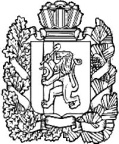 АДМИНИСТРАЦИЯ ПОСЕЛКАНИЖНИЙ ИНГАШНИЖНЕИНГАШСКОГО РАЙОНАКРАСНОЯРСКОГО КРАЯПОСТАНОВЛЕНИЕ16 января 2023 г.                                           пгт. Нижний Ингаш                                    № 7Об утверждении  Перечня автомобильных дорог общего пользования местного  значения муниципального образования  поселок Нижний Ингаш В соответствии с Федеральным законом  от 06 октября 2003 года   № 131-ФЗ «Об общих принципах организации местного самоуправления в Российской Федерации», ст.13 и ст.15 Федерального закона от 08 ноября  2007 года № 257-ФЗ (в ред. от 14.07.2022) «Об автомобильных дорогах и дорожной деятельности в Российской Федерации и о внесении изменений в отдельные законодательные акты Российской Федерации», Федеральным законом от 10.12.1995 года № 196-ФЗ (ред. от 29.11.2021, с изм. от 27.10.2022) «О безопасности дорожного движения», Уставом поселка Нижний Ингаш Нижнеингашского района Красноярского края, в целях использования автомобильных дорог и осуществления дорожной деятельности, ПОСТАНОВЛЯЮ:1. Утвердить Перечень автомобильных дорог общего пользования местного  значения муниципального образования поселок Нижний Ингаш  (далее – муниципальное образование), согласно Приложения № 1.2.  Включить автомобильные дороги общего пользования местного  значения муниципального образования, перечисленные в Приложении № 1, в реестр муниципального имущества муниципального образования.3. Постановление администрации поселка Нижний Ингаш Нижнеингашского района Красноярского края от 09.06.2012 г. № 230 «Об утверждении перечня автомобильных дорог общего пользования местного значения и искусственных сооружений на них в границах муниципального образования поселок Нижний Ингаш» считать утратившим силу.4. Постановление администрации поселка Нижний Ингаш Нижнеингашского района Красноярского края от 20.09.2013 г. № 199  «О внесении изменений в постановление «Об утверждении перечня автомобильных дорог общего пользования местного значения и искусственных сооружений на них в границах муниципального образования поселок Нижний Ингаш» считать утратившим силу.5. Контроль за исполнением настоящего постановления оставляю за собой.6. Настоящее постановление опубликовать в периодическом печатном средстве массовой информации «Вестник муниципального образования поселок Нижний Ингаш Нижнеингашского района Красноярского края» и разместить на официальном сайте администрации посёлка Нижний Ингаш:  http://nizhny-ingash.ru.7. Настоящее постановление вступает в силу со дня, следующего за днем его официального опубликования в периодическом печатном средстве массовой информации «Вестник муниципального образования поселок Нижний Ингаш Нижнеингашского района Красноярского края».Глава поселкаНижний Ингаш                                                                                         Б.И.ГузейПриложение №1 к постановлению администрации поселка Нижний Ингаш от 16.01.2023 № 7ПЕРЕЧЕНЬавтомобильных дорог общего пользования  местного значения муниципального образования поселок Нижний ИнгашУчредители:Нижнеингашский поселковый Совет депутатовАдминистрация поселка Нижний ИнгашНижнеингашского районаКрасноярского края663850 Красноярский край,Нижнеингашский район, пгт. Нижний Ингаш, ул. Ленина, 160   	                                                    Ответственный                                                                      за выпуск:                 Выходит                                     Фрицлер И.В.             1 раз в месяц           Распространение                             Телефон:               Бесплатно                               8 (39171) 22-4-18                  Тираж                                   8 (39171) 22-1-19           30 экземпляров                                 Факс:                                                               8 (39171) 21-3-10    1Объявление о проведении публичных слушаний на тему: «Обсуждение проекта решения «О внесении изменений и дополнений в Устав посёлка Нижний Ингаш Нижнеингашского района Красноярского края»1 стр.2Порядок учета предложений по проекту решения о внесении изменений в Устав поселка Нижний Ингаш и участии граждан в его обсуждении1-2 стр.3Проект решения  «О внесении изменений и дополнений в Устав посёлка Нижний Ингаш Нижнеингашского района Красноярского края»3 стр.4Постановление №7 от 16.04.2022 «Об утверждении  Перечня автомобильных дорог общего пользования местного  значения муниципального образования поселок Нижний Ингаш»4-8 стр.№ ппНаименованиеУлицыПротяжен-ность ули-цы, кмТип покрытияТип покрытияТип покрытияТип покрытияШириназемляно-го полотнаулицы, м   Ширина дорожного  покрытия ,            улицы, мИдентификационный номер автомобильной дороги№ ппНаименованиеУлицыПротяжен-ность ули-цы, кма/бЦ/Бгравийноещебенис-тоегрунто-воеШириназемляно-го полотнаулицы, м   Ширина дорожного  покрытия ,            улицы, мИдентификационный номер автомобильной дороги№ ппНаименованиеУлицыПротяжен-ность ули-цы, кма/бЦ/Бгравийноещебенис-тоегрунто-воеШириназемляно-го полотнаулицы, м   Ширина дорожного  покрытия ,            улицы, мИдентификационный номер автомобильной дороги     12345678910п.Нижний Ингашп.Нижний Ингашп.Нижний Ингашп.Нижний Ингашп.Нижний Ингашп.Нижний Ингашп.Нижний Ингашп.Нижний Ингашп.Нижний Ингашп.Нижний Ингаш1.пер.Банковский0,180а/б7604 ОП МЗ 04 Н 0012.пер.Банный0,200г/щ7604 ОП МЗ 04 Н 0023.пер.Больничный0,500а/б7604 ОП МЗ 04 Н 0034.пер.Камчатский0,200г/щ7604 ОП МЗ 04 Н 0045.пер.Коммунальный0,300а/б7604 ОП МЗ 04 Н 0056.пер. Музыкальный0,150а/б7604 ОП МЗ 04 Н 0067.пер.Октябрьский0,350грунт7604 ОП МЗ 04 Н 0078.пер.Пионерский0,300а/б7604 ОП МЗ 04 Н 0089.пер.Центральный0,300а/б7604 ОП МЗ 04 Н 00910.пер.Школьный0,500грунт7604 ОП МЗ 04 Н 01011.пер. Линейный0,1507604 ОП МЗ 04 Н 01112.пер. Мостовой0,2007604 ОП МЗ 04 Н 01213.пер. Пищекомбинатовский0,2007604 ОП МЗ 04 Н 01314.пер. С. Лазо0,3007604 ОП МЗ 04 Н 01415.ул. Райтоповская1,7507604 ОП МЗ 04 Н 01516.ул.Астафьева0,800грунт7604 ОП МЗ 04 Н 01617.ул. Аэродромная0,250г/щ7604 ОП МЗ 04 Н 01718.ул. Вокзальная0,300а/б7604 ОП МЗ 04 Н 01819.ул.Восточная0,800а/б7604 ОП МЗ 04 Н 01920.ул.Дачная0,900а/б7604 ОП МЗ 04 Н 02021.ул. Дзержинского0,750а/б7604 ОП МЗ 04 Н 02122.ул.Дорожная0,600а/б7604 ОП МЗ 04 Н 02223.ул.Железнодорожная0,800г/щ7604 ОП МЗ 04 Н 02324.ул.Зеленая1,800а/бгрунтовая7604 ОП МЗ 04 Н 02425.ул. Звездная1,250а/б7604 ОП МЗ 04 Н 02526.ул.Камчатская0,700грунтовая7604 ОП МЗ 04 Н 02627.ул.Кирова3,700а/бг/щ7604 ОП МЗ 04 Н 02728.ул. Комсомольская0,300грунтовая7604 ОП МЗ 04 Н 02829.ул.Корнеева1,100грунтовая7604 ОП МЗ 04 Н 02930.ул.Красная площадь1,700а/б7604 ОП МЗ 04 Н 03031.ул.Куйбышева0,850грунтовая7604 ОП МЗ 04 Н 03132.ул. Левоневского1,100грунтовая7604 ОП МЗ 04 Н 03233.ул.Ленина0,650а/б7604 ОП МЗ 04 Н 03334.ул.Лесная0,700а/б7604 ОП МЗ 04 Н 03435.ул.Луговая1,000а/б7604 ОП МЗ 04 Н 03536.ул.Л. Шевцовой1,100г/щ7604 ОП МЗ 04 Н 03637.ул.Молодёжная0,600грунтовая7604 ОП МЗ 04 Н 03738.ул.Московская0,520грунтовая7604 ОП МЗ 04 Н 03839.ул.Набережная2,200г/щ7604 ОП МЗ 04 Н 03940.ул.Нефтебазовская0,350грунтовая7604 ОП МЗ 04 Н 04041.ул.Новая0,600г/щ7604 ОП МЗ 04 Н 04142.ул.Октябрьская1,400г/щ7604 ОП МЗ 04 Н 04243.ул.О. Кошевого0,750грунтовое7604 ОП МЗ 04 Н 04344.ул.Первомайская1,500грунтовое7604 ОП МЗ 04 Н 04445.у л. Победы0,300а/б7604 ОП МЗ 04 Н 04546.ул.Пролетарская0,650грунтовое7604 ОП МЗ 04 Н 04647.ул.Пушкина1,400грунтовое7604 ОП МЗ 04 Н 04748.ул. Садовая2,300грунтовое7604 ОП МЗ 04 Н 04849.ул.Северная1,200грунтовое7604 ОП МЗ 04 Н 04950.ул.Семафорная1,500грунтовое7604 ОП МЗ 04 Н 05051.ул.С. Тюленина0,850грунтовое7604 ОП МЗ 04 Н 05152.ул. Советская0,900грунтовое7604 ОП МЗ 04 Н 05253.ул. Солнечная0,350а/б7604 ОП МЗ 04 Н 05354.ул.Стадионная0,700грунтовое7604 ОП МЗ 04 Н 05455.ул. Стахановская1,050а/б7604 ОП МЗ 04 Н 05556.ул. Строительная1,100грунтовое7604 ОП МЗ 04 Н 05657.у л. Таёжная0,400грунтовое7604 ОП МЗ 04 Н 05758.ул.Терешковой0,700грунт7604 ОП МЗ 04 Н 05859.ул.Устиновича0,900а/б7604 ОП МЗ 04 Н 05960.ул.Учительская0,700грунтовое7604 ОП МЗ 04 Н 06061.ул.Центральная1,350г/щ7604 ОП МЗ 04 Н 06162.ул.Школьная0,800грунтовое7604 ОП МЗ 04 Н 06263.ул.Энергетиков3,550грунтовое7604 ОП МЗ 04 Н 06364.ул.Южная0,700грунтовое7604 ОП МЗ 04 Н 06465.подъезд к кладбищу0,800а/бгрунтовое04 ОП МЗ 04 Н 065д.Новая Поймад.Новая Поймад.Новая Поймад.Новая Поймад.Новая Поймад.Новая Поймад.Новая Поймад.Новая Поймад.Новая Поймад.Новая Пойма66.ул.Дорожная0,300грунтовое7604 ОП МЗ 04 Н 06667.ул.Зеленая0,600грунтовое. 7604 ОП МЗ 04 Н 06768.ул.Центральная1,100а/б7604 ОП МЗ 04 Н 06869.ул.Песочная0,300грунтовая7604 ОП МЗ 04 Н 06970.подъезд к кладбищу0,300грунтовое04 ОП МЗ 04 Н 070д.Старая Поймад.Старая Поймад.Старая Поймад.Старая Поймад.Старая Поймад.Старая Поймад.Старая Поймад.Старая Поймад.Старая Поймад.Старая Пойма71.ул.Трактовая1,900г/щ7604 ОП МЗ 04 Н 07172.ул.Нефтянников0,300г/щ7604 ОП МЗ 04 Н 07273.подъезд к кладбищу0,300грунтовое04 ОП МЗ 04 Н 073п.Шарбышп.Шарбышп.Шарбышп.Шарбышп.Шарбышп.Шарбышп.Шарбышп.Шарбышп.Шарбышп.Шарбыш74.ул. Зеленая0,600грунтовое7604 ОП МЗ 04 Н 07475.ул.Лесная0,150грунт7604 ОП МЗ 04 Н 07576.ул.Линейная0,500грунтовое7604 ОП МЗ 04 Н 07677.ул.Трактовая1,500г/щ7604 ОП МЗ 04 Н 07778.подъезд к кладбищу0,500грунтовое04 ОП МЗ 04 Н 078